Sample Course Outline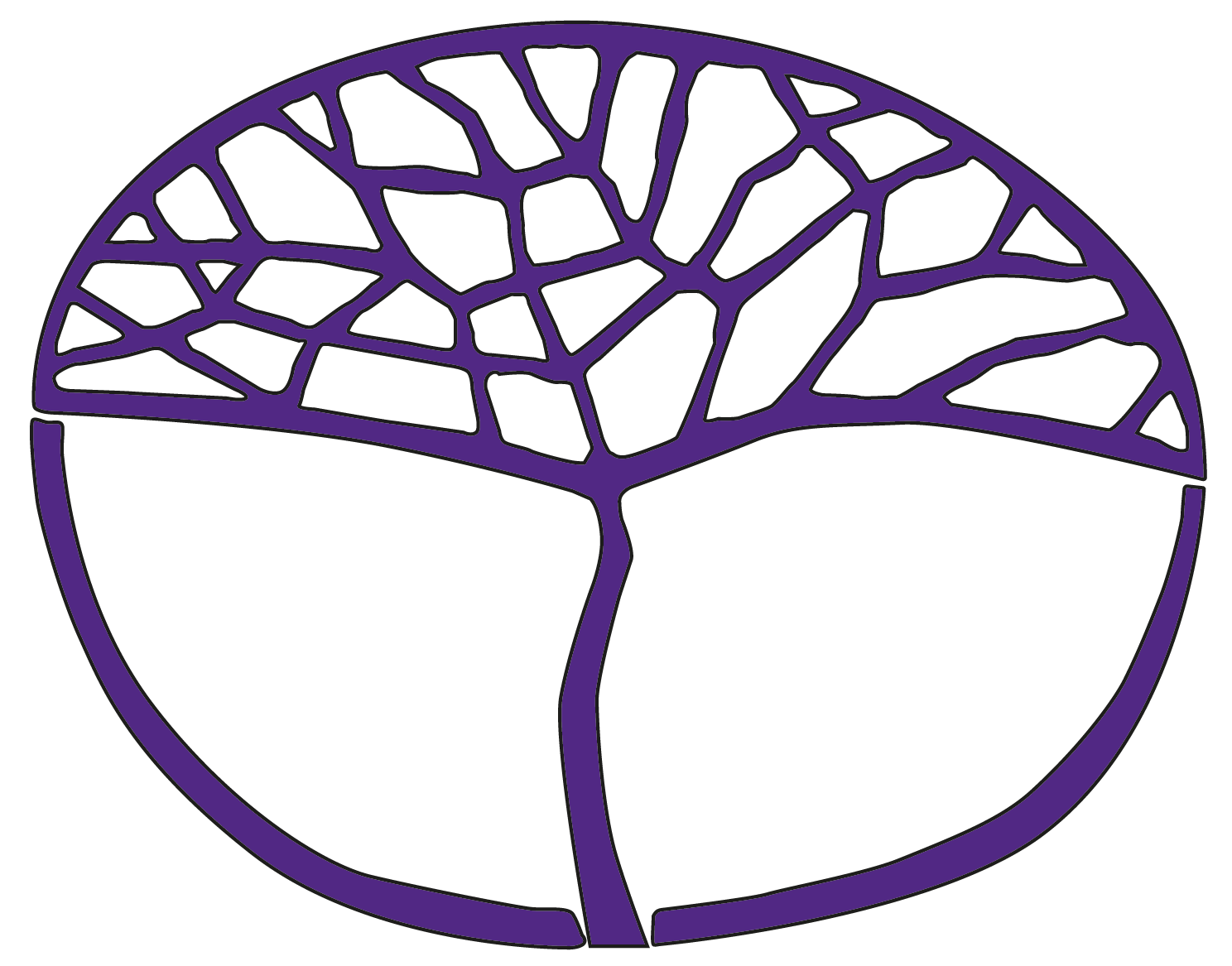 Applied Information TechnologyFoundation Year 12Copyright© School Curriculum and Standards Authority, 2015This document – apart from any third party copyright material contained in it – may be freely copied, or communicated on an intranet, for non-commercial purposes in educational institutions, provided that the School Curriculum and Standards Authority is acknowledged as the copyright owner, and that the Authority’s moral rights are not infringed.Copying or communication for any other purpose can be done only within the terms of the Copyright Act 1968 or with prior written permission of the School Curriculum and Standards Authority. Copying or communication of any third party copyright material can be done only within the terms of the Copyright Act 1968 or with permission of the copyright owners.Any content in this document that has been derived from the Australian Curriculum may be used under the terms of the Creative Commons Attribution 4.0 International licence.DisclaimerAny resources such as texts, websites and so on that may be referred to in this document are provided as examples of resources that teachers can use to support their learning programs. Their inclusion does not imply that they are mandatory or that they are the only resources relevant to the course.Sample course outlineApplied Information Technology – Foundation Year 12Semester 1 – Unit 3Semester 2 – Unit 4WeekSyllabus contentSyllabus contentWeekKnowledgeSkills1–2Introductionoverview of Semester 1assessment requirements C12.4 Project managementkey words associated with project management:target audiencedesign processdigital productdigital solutiongroup work protocolstime managementthe concept of a target audiencestages of a design process, such as:investigate and plandesign and draftproduceevaluatetypes of roles and functions when working in teams to create a digital product and/or digital solution, including:project managerresearcher media coordinatorcontent writer strategies for effective collaboration while working in a team, including:establishing group work protocolsclearly identifying roleseffective communicationestablishing clear goals and time linesC12.4 Project managementapply time management techniquesapply techniques to represent a draft/storyboard apply a design process to create a digital product and/or digital solution3–5C12.1 The computer systemkey words associated with the computer system:desktopserveroperating systemcomputer systeminputoutputprocessingstorageoperating systemapplicationC12.1 The computer systemapply strategies to ensure appropriate physical care for a computer systemmaintain a safe work environmenttypes of computer systems desktopmobile serverpurpose and types of hardware devices of a computer systeminputprocessingoutputstoragecommunicationpurpose and types of computer softwareoperating system applicationutilityconsiderations for the physical care of a computer systemventilationproximity of liquidsdust minimisationstrategies to minimise external threats to a computer system, including:antivirus softwarefirewallWorkplace Safety and Health (WSH) issues associated with the use of personal information and communications technology, including:safe use of electrical equipmenttime spent using technology6–8C12.2 Word processing and data managementkey words associated with word processing and data management:datainformationfile formatpasswordsfilefoldersdocument versionnaming conventionversioneditproofreadprintdata management techniques for a personal digital workspace, including the use of:passwordsfiles and foldersfile and folder-naming conventionsdocument version controlthe concepts of data and informationC12.2 Word processing and data managementuse word processing software for personal useuse word processing software for personal use to create, format and print documentsapply edit and proofreading functions when using word processing softwareapply personal data management techniques to store and access electronic documentsC12.4 Project managementapply time-management techniquesapply techniques to represent a draft/storyboardthe concepts of file formats and software associations types of data backup strategieslocalremotefeatures of word processing software for personal use, including:colourgraphicsshadingbordershorizontal and vertical alignment tablesedit and proofreading functions, including: thesaurusfind and replaceprint preview and print options9–11C12.3 Presentation softwarekey words associated with presentation software:transitionsanimationhyperlinkselements of designprinciples of designfeatures of presentation software, including:use of transitions and/or effectsuse of animationembedding hyperlinksdesign layout print preview and print optionsthe elements of designlineshapespace colours the principles of designbalanceemphasis (contrast and proportion)unityC12.3 Presentation softwareuse presentation softwareplan and create a digital presentation that meets the requirements of a target audience and applies the appropriate elements of design and the principles of designdeliver a digital presentation using presentation softwareapply edit and proofreading functions when using presentation softwareC12.4 Project managementapply time management techniquesapply techniques to represent a draft/storyboard apply a design process to create a digital product and/or digital solution12–16E12.1 Sound editingkey words associated with sound editing:createcaptureediteffectsaudio formatsfeatures of sound editing applications, including:create captureediteffectstypes of audio formats and their respective characteristics, including:Waveform Audio File Format (WAVE, WAV)Moving Picture Experts Group-1 or 2 (MPEG-1 or MPEG-2) Audio Layer III (MP3)Windows Media Audio (WMA)E12.1 Sound editinguse a sound editing applicationuse a sound editing application to create a digital product and/or solutionedit an existing audio file combine two or more audio files C12.4 Project managementapply time management techniquesWeekSyllabus contentSyllabus contentWeekKnowledgeSkills1–2Introductionreview of Semester 1assessment requirementsoverview of Semester 2C12.5 Online ethicskey words associated with online social collaboration:social mediaethical behaviourcollaborationdigital reputationprivacycode of conductconnectivitythe concept of online social mediatypes and features of social media tools advantages and disadvantages of online collaboration, including:improved connectivityincreased engagementdisclosing personal information and physical locationconsiderations for appropriate online ethical behaviour, including:using online social mediasharing of personal information and images consequences of inappropriate online ethical behaviour, including impact on:digital reputationrelationshipsemploymentthe concept of privacy in an online environment and the use of online digital contentthe reason for an ICT code of conduct in a school and/or workplaceC12.5 Online ethicsapply appropriate online ethical behaviour when collaborating online 3–5C12.6 Spreadsheetskey words associated with spreadsheets:rowcolumncellworksheetformulafunctionchartfeatures of spreadsheet software for personal use, including:components (rows, columns, cell reference, menus, formula bar, worksheets)formulas (addition, subtraction, multiplication and division)functions (sum, average, percentage)charts (column, pie, line, bar)print preview and print optionsconsiderations for format, design and layout of spreadsheets, including:colourreadabilitygraphs/chartsC12.6 Spreadsheetsapply formulas, functions and graphics to a spreadsheetcreate charts from a spreadsheetuse spreadsheet software to create a spreadsheet for a target audienceapply design and layout concepts to the design and layout of spreadsheetsapply edit and proofreading functions when using spreadsheet softwareC12.4 Project managementapply time-management techniquesapply techniques to represent a draft/storyboard6–10E12.2 Video editingkey words associated with video editing:multimedia (videos, images, audio)transitions effects animationssceneslayouttimingvideo formatsproject filesexport filesaspect ratio and resolutionfeatures of digital video editing software, including:text (title, captions, credits)multimedia (videos, images, audio)split and clip a videotransitions, effects and animationssceneslayouttimingthe concept of video file formatstypes of video file formats, including:project filesexported filesthe concepts of aspect ratio and resolutionE12.2 Video editinguse digital video editing softwareapply a design process to plan and create a simple video presentationapply elements and principles of design when creating a video presentation to meet the requirements of a target audienceuse project management strategies when planning, creating and presenting a video presentationC12.4 Project managementapply time management techniquesapply techniques to represent a draft/storyboard apply a design process to create a digital product and/or digital solution11–16E12.4 Website developmentkey words associated with website development:navigationmedia elementshyperlinksauthoringthe concept of website designtools and techniques used to represent the development and design of a website, including:website layout navigation of the websiteuse of media elementsuse of fontsuse of a colour schemeuse of hyperlinkslocation of contentfeatures of web authoring software, including:customise settings media elements hyperlinksnavigation structuretest and publishtypes of web authoring software, including:basic text editorssource code editorswhat you see is what you get applications (WYSIWYG) word processorsE12.4 Website developmentuse digital web authoring software to create, test and publish a websiteapply a design processapply elements of design and principles of design use project management strategies apply edit and proofreading functions when using website authoring softwareC12.4 Project managementapply-time management techniquesapply techniques to represent a draft/storyboard apply a design process to create a digital product and/or digital solution